PERCENTAGESPERCENTEN / PERCENTAGES / PROCENTENPercent = per honderd = %Percentage als BREUKVan Percentage naar getal Van getallen naar Percentage  Getal van Percentage  Vraagstukken met percentages60% =  ……………….. ( als breuk )180% =  ……………….. ( als breuk )60% =  ……………….. ( als breuk )75% =  ……………….. ( als breuk )15% =  ……………….. ( als breuk )120 % =  ……………….. ( als breuk )125% =  ……………….. ( als breuk )325% =  ……………….. ( als breuk )175% =  ……………….. ( als breuk )75% =  ……………….. ( als breuk )40 is 20% van ….18 is 30% van ….150 is 300 % van ….3 is 6 % van ….18 is 60 % van ….400  is 25 % van ….50  is 20 % van ….26 is 13 % van ….6 is 60 % van ….150 is 150% van ….Video op Youtube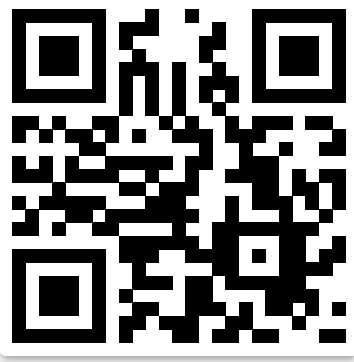 Interactieve Oefening 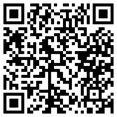 Je koopt een schilderij aan voor 120 Euro. Na een paar maanden kun je het schilderij verkopen met een winst van 30%. Wat is dan de verkoopprijs?Een kledingstuk kost 80 Euro. Je krijgt een korting van 25%. Hoeveel moet je dan betalen?Je koopt een kunstwerk aan voor 90 Euro. Na een paar maanden kun je het schilderij verkopen voor 108 euro. Hoeveel % winst heb je gemaakt?Een jas kost 120 Euro. Maar je krijgt een korting en je moet maar 72 euro betalen. Hoeveel % korting heb je dan gekregen?Je verkoopt een kunstwerk aan voor 120 Euro. En je hebt 20% winst gemaakt op de inkoopprijs. Wat was de inkoopprijs van dat kunstwerk ?Je betaalt voor een broek 64 Euro. En je hebt 20% korting gekregen op die broek. Wat was de oorspronkelijke prijs van die broek ?Je koopt een beeldhouwwerk aan voor 3600 Euro. Na een paar maanden kun je het werk verkopen met een winst van 15%. Wat is dan de verkoopprijs?Een nieuwe laptop kost 4000 Euro. Je krijgt een korting van 15%. Hoeveel moet je dan betalen?Een jas kost 120 Euro. Maar je krijgt een korting en je moet maar 84 euro betalen. Hoeveel % korting heb je dan gekregen?Je betaalt voor een paar schoenen 120 Euro. En je hebt 20% korting gekregen op die schoenen. Wat was de oorspronkelijke prijs van die schoenen ?